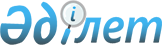 Об организации и обеспечении очередного призыва граждан на срочную воинскую службу в апреле-июне и октябре-декабре 2011 года
					
			Утративший силу
			
			
		
					Постановление акимата Жарминского района Восточно-Казахстанской области от 28 марта 2011 года N 101. Зарегистрировано управлением юстиции Жарминского района Департамента юстиции Восточно-Казахстанской области 29 апреля 2011 года за N 5-10-114. Утратило силу - постановлением акимата Жарминского района от 20 апреля 2012 года N 90

      Сноска. Утратило силу - постановлением акимата Жарминского района от 20.04.2012 N 90.      Примечание РЦПИ.

      В тексте сохранена авторская орфография и пунктуация.      В соответствии с подпунктом 8) пункта 1 статьи 31 Закона Республики Казахстан от 23 января 2001 года № 148 «О местном государственном управлении и самоуправлении в Республике Казахстан», статьями 19, 20, 22, 23 Закона Республики Казахстан от 08 июля 2005 года № 74 «О воинской обязанности и воинской службе», Указом Президента Республики Казахстан от 03 марта 2011 года № 1163 «Об увольнении в запас военнослужащих срочной воинской службы, выслуживших установленный срок воинской службы, и очередном призыве граждан Республики Казахстан на срочную воинскую службу в апреле-июне и октябре-декабре 2011 года» и руководствуясь постановлением Правительства Республики Казахстан от 11 марта 2011 года № 250 «О реализации Указа Президента Республики Казахстан от 03 марта 2011 года № 1163 «Об увольнении в запас военнослужащих срочной воинской службы, выслуживших установленный срок воинской службы, и очередном призыве граждан Республики Казахстан на срочную воинскую службу в апреле-июне и октябре-декабре 2011 года», акимат Жарминского района ПОСТАНОВЛЯЕТ:



      1. Провести призыв на срочную воинскую службу в апреле-июне и октябре-декабре 2011 года граждан мужского пола в возрасте от восемнадцати до двадцати семи лет, не имеющих права на отсрочку или освобождение от призыва, а также граждан, отчисленных из учебных заведений, не достигших двадцати семи лет и не выслуживших установленные сроки воинской службы по призыву.



      2. Утвердить состав районной призывной комиссии (согласно приложению).

      3. Рекомендовать директору КГКП «Медицинское объединение № 1 Жарминского района» Брынзовой Т. (по согласованию):

      1) выделить необходимое количество врачей и среднего медицинского персонала для медицинского освидетельствования;

      2) в стационарных, лечебно-оздоровительных учреждениях иметь свободные места для дополнительного обследования;

      3) после проведения призыва на срочную воинскую службу, представить списки призывников, нуждающихся в лечении, данные об их регистрации в лечебных учреждениях и обеспечить явку вылечившихся на следующий призыв.



      4. Акимам территориальных единиц оповестить призывников о прибытии в отдел по делам обороны района и организовать своевременную явку.



      5. Начальнику государственного учреждения «Отдел занятости и социальных программ Жарминского района» А. Омирзакову, согласно представленной заявке с 1 апреля 2011 года, направить в отдел по делам обороны рабочих для общественных работ.



      6. Рекомендовать начальнику «Отдел внутренних дел Жарминского района» У. Шарипову (по согласованию):

      1) сообщить в отдел по делам обороны о гражданах, ранее судимых и отбывающих наказание, о лицах, подлежащих учету, находящихся под следствием за антиобщественное поведение и за преступления;

      2) в пределах полномочий осуществить розыск и задержание,  уклоняющихся от выполнения Закона Республики Казахстан «О воинской обязанности и воинской службе»;

      3) выделить наряд полиции для соблюдения порядка при работе призывной медицинской комиссии.



      7. Признать утратившим силу постановление Жарминского районного акимата от 23 апреля 2010 года № 150 «О проведении призыва граждан на срочную воинскую службу весной и осенью 2010 года на территории Жарминского района» (зарегистрированно за № 5-10-98 от 7 мая 2010 года в государственном Реестре нормативных правовых актов).

      8. Контроль за исполнением настоящего постановления возложить на заместителя акима Жарминского района С. Брынзова.



      9. Настоящее постановление вводится в действие по истечении десяти календарных дней после дня его первого официального опубликования.      Аким Жарминского района                    Т. Касымжанов

      Согласовано:      Начальник отдела

      по делам обороны

      Жарминского района                         Г. Дайрабаев

                                                 24.03.2011 г.      Начальник отдела

      внутренних дел

      Жарминского района                         У. Шарипов

                                                 24.03.2011 г.      Директор КГКП «Медицинское

      объединение № 1

      Жарминского района»                        Т. Брынзова

                                                 24.03.2011 г.

Приложение к постановлению № 101

акимата Жарминского района

от 28 марта 2011 года Состав районной комиссии по проведению призыва граждан

1984-1993 года рождения на воинскую службу
					© 2012. РГП на ПХВ «Институт законодательства и правовой информации Республики Казахстан» Министерства юстиции Республики Казахстан
				Дайрабаев Галымсерик Битемировичначальник отдела по делам обороны, председатель комиссии (по согласованию)Томпаков Мейркан Бейсенбаевичглавный специалист финансово-хозяйственной части мобилизационной подготовки по чрезвычайным ситуациям и по гражданской обороне, заместитель председателя комиссииЧлены комиссии:Члены комиссии:Токтаганов Болатбек Озбековичзаместитель начальника районного отдела внутренних дел (по согласованию)Даирова Шайзада Рафагатовнаврач медицинского объединения № 1 по Жарминскому району (по согласованию)Ахметова Айжан Касымбаевнамедицинская сестра медицинского объединения № 1 по Жарминскому району (по согласованию)